                    Муниципальное бюджетное общеобразовательное учреждение«Чесноковская средняя общеобразовательная школа»Рассмотрено и рекомендовано к утверждению педагогическим советом протокол№1от22.08.2022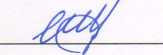 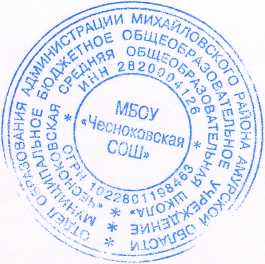                                                                                                 приказ № 110 от 22.08.2022Рабочая программа учебного предмета
« Технология»
для 2 классаСрок реализации: 2022 - 2023 учебный год                 Составитель: учитель начальных классов                       Федосеева Марина Викторовнас. Чесноково2022год                                        Пояснительная запискаРабочая программа по технологии для 2 класса составлена с учетом:- Федерального государственного образовательного стандарта начального общего образования, утвержденного приказом от 6 октября 2009 г. N 373- Федерального государственного образовательного стандарта начального общего образования обучающихся с ограниченными возможностями здоровья, утвержденного приказом от 19.12.2014 N 1598- Федерального перечня учебников, рекомендованных Министерством образования и науки Российской Федерации к использованию в образовательном процессе в образовательных учреждениях на 2022/2023 учебный год - ООП НОО МБОУ «Чесноковская СОШ»- Учебного плана НОО МБОУ «Чесноковская СОШ» на 2022-2023 учебный год.Положения о рабочей программе учебных предметов, курсов в МБОУ «Чесноковская СОШ»- авторской программы: Технология. Рабочие программы. Предметная линия учебников системы “Школа России”. 1-4 классы : пособие для учителей общеобразоват. организаций / Е.А. Лутцева, Т.П. Зуева. - 2-е изд. - М. : Просвещение, 2019.Цели изучения предмета:— развитие социальнозначимых личностных качеств (потребность познавать и исследовать неизвестное, активность, инициативность, самостоятельность, самоуважение и самооценка), приобретение первоначального опыта практической преобразовательной и творческой деятельности в процессе формирования элементарных конструкторско-технологических знаний и умений и проектной деятельности, расширение и обогащение личного жизненно-практического опыта, представлений о профессиональной деятельности человека. Задачи изучения предмета:— стимулирование и развитие любознательности, интереса к технике, потребности познавать культурные традиции своего региона, России и других государств; — формирование целостной картины мира материальной и духовной культуры как продукта творческой предметно-преобразующей деятельности человека; — формирование мотивации успеха и достижений, творческой самореализации на основе организации предметно-преобразующей, художественно-конструкторской деятельности; — формирование первоначальных конструкторско-технологических знаний и умений; — развитие знаково-символического и пространственного мышления, творческого и репродуктивного воображения (на основе решения задач по моделированию и отображению объекта и процесса его преобразования в форме моделей: рисунков, планов, схем, чертежей); творческого мышления (на основе решения художественных и конструкторско-технологических задач); — развитие регулятивной структуры деятельности, включающей целеполагание, планирование (умение составлять план действий и применять его для решения практических задач), прогнозирование (предвосхищение будущего результата при различных условиях выполнения действия), контроль, коррекцию и оценку; — формирование внутреннего плана деятельности на основе поэтапной отработки предметно-преобразовательных действий; — развитие коммуникативной компетентности младших школьников на основе организации совместной продуктивной деятельности; — ознакомление с миром профессий (в том числе профессии близких и родных), их социальным значением, историей возникновения и развития; — овладение первоначальными умениями передачи, поиска, преобразования, хранения информации, использования компьютера; поиск (проверка) необходимой информации в словарях, каталоге библиотеки. В Место учебного предмета в учебном планеАвторская программа по «Технологии» предполагает во 2 классе  34 урока, 1 час в неделю. В учебном плане МБОУ «Чесноковская СОШ»  на 2022-2023 учебный год на изучение предмета « Технология» во 2 классе выделено 34 ч из расчета 1 ч в неделю (34 учебных недели)2.  Планируемые результаты освоения учебного предмета, курсаЛичностные результатыУчащийся научится с помощью учителя:• объяснять свои чувства и ощущения от наблюдения объектов, иллюстраций, результатов трудовой деятельности мастера;• уважительно относиться к чужому мнению, к результатам труда мастеров; • понимать исторические традиции ремёсел, положительно относиться к людям ремесленных профессий.МЕТАПРЕДМЕТНЫЕ РЕЗУЛЬТАТЫ Регулятивные УУД:Учащийся научится с помощью учителя:• формулировать цель деятельности на уроке; • выявлять и формулировать учебную проблему (в ходе анализа предъявляемых заданий, образцов изделий); • планировать практическую деятельность на уроке; • выполнять пробные поисковые действия (упражнения) для выявления оптимального решения проблемы (задачи); • предлагать конструкторско-технологические приёмы и способы выполнения отдельных этапов изготовления изделий (на основе пробных поисковых упражнений и продуктивных заданий в учебнике) из числа освоенных; • работая по плану составленному совместно с учителем, использовать необходимые средства (рисунки, инструкционные карты, приспособления и инструменты), осуществлять контроль точности выполнения операций (с помощью сложных по конфигурации шаблонов, чертёжных инструментов); • определять успешность выполнения своего задания      (в диалоге с учителем).Познавательные УУД:Учащийся научится с помощью учителя: • наблюдать конструкции и образы объектов природы и окружающего мира, традиции и творчество мастеров родного края; • сравнивать конструктивные и декоративные особенности предметов быта и осознавать их связь с выполняемыми утилитарными функциями, понимать особенности декоративно-прикладных изделий, называть используемые для рукотворной деятельности материалы; • понимать, что нужно использовать пробно-поисковые практические упражнения для открытия нового знания и умения;• находить необходимую информацию как в учебнике, так и в предложенных учителем словарях и энциклопедиях (в учебнике для 2 класса для этого предусмотрен словарь терминов, дополнительный познавательный материал); • называть конструкторско-технологические и декоративно-художественные особенности объектов (графических и реальных), искать наиболее целесообразные способы решения задач из числа освоенных; • самостоятельно делать простейшие обобщения и выводы.Коммуникативные УУД:Учащийся научится: • вести небольшой познавательный диалог по теме урока, коллективно анализировать изделия; • вступать в беседу и обсуждение на уроке и в жизни; • слушать учителя и одноклассников, высказывать своё мнение; • выполнять предлагаемые задания в паре, группе из 3—4 человек.ПРЕДМЕТНЫЕ РЕЗУЛЬТАТЫ1. Общекультурные и общетрудовые компетенции.  Основы культуры труда. Самообслуживание. Учащийся будет знать о (на уровне представлений): • элементарных общих правилах создания рукотворного мира (прочность, удобство, эстетическая выразительность — симметрия, асимметрия); • гармонии предметов и окружающей среды; • профессиях мастеров родного края; • характерных особенностях изученных видов декоративно-прикладного искусства. Учащийся будет уметь: • самостоятельно отбирать материалы и инструменты для работы; • готовить рабочее место в соответствии с видом деятельности, поддерживать порядок во время работы, убирать рабочее место; • выделять, называть и применять изученные общие правила создания рукотворного мира в своей предметно-творческой деятельности;2. Технология ручной обработки материалов. Основы художественно-практической деятельности. Учащийся будет знать: • обобщённые названия технологических операций: разметка, получение деталей из заготовки, сборка изделия, отделка; • названия и свойства материалов, которые учащиеся используют в своей работе; • происхождение натуральных тканей и их виды; • способы соединения деталей из разных материалов,  изученные соединительные материалы; • основные характеристики и различие простейшего чертежа и эскиза; • линии чертежа (линия контура и надреза, линия выносная и размерная, линия сгиба) и приёмы построения прямоугольника и окружности с помощью чертёжных инструментов; • названия, устройство и назначение чертёжных инструментов (линейка, угольник, циркуль). Учащийся будет уметь: • читать простейшие чертежи (эскизы); • выполнять экономную разметку с помощью чертёжных инструментов с опорой на простейший чертёж (эскиз); • оформлять изделия и соединять детали прямой строчкой и её вариантами; • решать несложные конструкторско-технологические задачи; • справляться с доступными практическими (технологическими) заданиями с опорой на образец и инструкционную карту.3. Конструирование и моделирование. Учащийся будет знать о: • неподвижный и подвижный способы соединения деталей; • отличия макета от модели. Учащийся будет уметь: • конструировать и моделировать изделия из различных материалов по модели, простейшему чертежу или эскизу; • определять способ соединения деталей и выполнять подвижное и неподвижное соединение известными способами. 4. Использование информационных технологий.Учащийся будет знать о: • назначении персонального компьютера.1. Содержание учебного предмета, курса1. Общекультурные и общетрудовые компетенции (знания, умения и способы деятельности). Основы культуры труда, самообслуживания. Трудовая деятельность и её значение в жизни человека. Рукотворный мир как результат труда человека; разнообразие предметов рукотворного мира (архитектура, техника, предметы быта и декоративно-прикладного искусства и др. разных народов России и мира).Элементарные общие правила создания предметов рукотворного мира (удобство, эстетическая выразительность, прочность; гармония предметов и окружающей среды). Бережное отношение к природе как источнику сырьевых ресурсов. Мастера и их профессии, традиции и творчество мастера в создании предметной среды (общее представление). Анализ задания, организация рабочего места, планирование трудового процесса. Рациональное размещение на рабочем месте материалов и инструментов. Отбор и анализ информации (из учебника и других дидактических материалов), её использование в организации работы. Контроль и корректировка хода работы. Работа в малых группах, осуществление сотрудничества, выполнение социальных ролей (руководитель и подчинённый). Элементарная творческая и проектная деятельность (создание замысла, его детализация и воплощение). Несложные коллективные, групповые и индивидуальные проекты. Результат проектной деятельности — изделия, услуги (например, помощь ветеранам, пенсионерам, инвалидам), праздники и т. п. Выполнение доступных работ по самообслуживанию, домашнему труду, оказание помощи младшим, сверстникам и взрослым. 2. Технология ручной обработки материалов. Элементы графической грамоты. Общее понятие о материалах, их происхождении. Исследование элементарных физических, механических и технологических свойств материалов, используемых при выполнении практических работ. Многообразие материалов и их практическое применение в жизни.Подготовка материалов к работе. Экономное расходование материалов. Выбор материалов по их декоративнохудожественным и конструктивным свойствам, использование соответствующих способов обработки материалов в зависимости от назначения изделия.Инструменты и приспособления для обработки материалов (знание названий используемых инструментов), знание и соблюдение правил их рационального и безопасного использования. Общее представление о технологическом процессе: анализ устройства и назначения изделия; выстраивание последовательности практических действий и технологических операций; подбор материалов и инструментов; экономная разметка; обработка с целью получения деталей, сборка, отделка изделия; проверка изделия в действии, внесение необходимых дополнений и изменений. Называние и выполнение основных технологических операций ручной обработки материалов: разметка (на глаз, по шаблону, лекалу, копированием; с помощью линейки, угольника, циркуля), обработка материала (отрывание, резание ножницами и канцелярским ножом, сгибание, складывание), сборка и соединение деталей (клеевое, ниточное, проволочное, винтовое), отделка изделия или его деталей (окрашивание, вышивка, аппликация и др.). Умение читать инструкционную и технологическую карты и изготавливать изделие с опорой на неё. Использование измерений и построений для решения практических задач. Виды условных графических изображений: рисунок, простейший чертёж, эскиз, развёртка, схема (их узнавание). Назначение линий чертежа (контур, линия надреза, сгиба, размерная, осевая, центровая, разрыва). Чтение условных графических изображений, чертежа. Разметка деталей с опорой на простейший чертёж, эскиз. Изготовление изделий по рисунку, простейшему чертежу или эскизу, схеме. 3. Конструирование и моделирование. Общее представление о мире техники (транспорт, машины и механизмы). Изделие, деталь изделия (общее представление). Понятие о конструкции изделия; различные виды конструкций и способов их сборки. Виды и способы соединения деталей. Основные требования к изделию (соответствие материала, конструкции и внешнего оформления назначению изделия). Конструирование и моделирование изделий из различных материалов по образцу, модели, рисунку, простейшему чертежу и по заданным условиям (конструкторскотехнологическим, функциональным, декоративно-художественным и др.). 4. Практика работы на компьютере. Информация, её отбор и систематизация. Способы получения, хранения, переработки информации. Назначение основных устройств компьютера для ввода, вывода, обработки информации. Включение и выключение компьютера и подключаемых к нему устройств. Клавиатура, общее представление о правилах клавиатурного письма, пользование мышью, использование простейших средств текстового редактора. Простейшие приёмы поиска информации по ключевым словам, каталогам. Соблюдение безопасных приёмов труда при работе на компьютере;    бережное отношение к техническим устройствам. Работа  с ЭОР (электронными образовательными ресурсами), готовыми материалами на электронных носителях (СD/DVD). Работа с простыми информационными объектами (текст, таблица, схема, рисунок), их преобразование, создание, сохранение, удаление. Создание небольшого текста по интересной детям тематике. Вывод текста на принтер. Использование рисунков из ресурса компьютера. Освоение программ Word, Power Point. В приведённом ниже тематическом планировании представлена последовательность изучения тем курса и примерное количество часов на каждую тему. Окончательное распределение часов зависит от конкретного планирования учителя (школы).Так как с составе класса есть обучающиеся с ОВЗ (ЗПР),  на уроках используются специальные методы и приёмы:Наблюдение за особенностями развития ребёнка в динамике;Использование словесных (рассказ, беседа, пояснение, указание, словесная инструкция, вопросы), наглядных (иллюстрация, демонстрация, прослушивание) и практических (упражнения, соревнования,моделирование, эксперимент) методов в обучении;Приёмы развития мыслительной активности;При запоминании использовать приём мнемотехники;Метод стимулирования учения (использование дидактических игр и и занимательных упражнений);Приём выделения главного.Основные направления коррекционной работы:Выбор индивидуального темпа обучения.При утомляемости включать в социальные формы деятельности.Развитие познавательной активности.Формирование ориентации на личные достижения в учебном процессе.Расширение представлений об окружающем мире, формирование отчётливых, разносторонних представлений о предметах и явлениях.Коррекция индивидуальных пробелов в знаниях.Формирование умений и навыков, необходимых для деятельности любого вида: ориентироваться в задании, планировать предстоящую работу, выполнять её в соответствии с образцом или указанием педагога, осуществлять самоконтроль и самооценку.Поэтапное распределение учебного материала.Объяснение нового материала с использованием наглядного и практического метода.Структурное и краткое изложение инструкций.Использование памяток, алгоритмов, опорных таблиц.Тематическое планирование2. Календарно-тематическое планирование№Наименование раздела, темы.Количество часов1Художественная  мастерская102Чертежная мастерская73Конструкторская мастерская94Рукодельная мастерская8№ урокаКол-вочасовНазваниераздела /ТемаурокаДата по плануПо фактуХудожественная мастерская (10 ч)Художественная мастерская (10 ч)Художественная мастерская (10 ч)Художественная мастерская (10 ч)11Что ты уже знаешь?02.0921Зачем художнику знать о тоне, форме и размере?09.0931Какова роль цвета в композиции?16.0941Какие бывают цветочные композиции?23.0951Как увидеть белое изображение на белом фоне?30.1061Что такое симметрия? Как получить симметричные детали?07.1071Можно ли сгибать картон? Как?14.1081Можно ли сгибать картон? Как?21.1091Как плоское превратить в объемное?28.10101Как согнуть картон по кривой линии?  Проверь  себя11.11Чертежная мастерская (7 ч)Чертежная мастерская (7 ч)Чертежная мастерская (7 ч)Чертежная мастерская (7 ч)111Что такое технологические операции и способы?18.11121Что такое линейка и что она умеет?25.11131Что такое чертёж и как его прочитать?02.12141Как изготовить несколько одинаковых прямоугольников?09.12151Можно ли разметить прямоугольник по угольнику.16.12161Можно ли без шаблона разметить круг?23.12171Мастерская Деда мороза и Снегурочки.30.12Конструкторская мастерская (9 ч)Конструкторская мастерская (9 ч)Конструкторская мастерская (9 ч)Конструкторская мастерская (9 ч)181Какой секрет у подвижных игрушек?20.01191Как из неподвижной игрушки сделать подвижную?27.01201Ещё один способ сделать игрушку подвижной.03.02211Что заставляет вращаться пропеллер.10.02221Можно ли соединить детали без соединительных материалов?17.02231День Защитника Отечества. Изменяется ли вооружение в армии?24.02241Как машины помогают человеку?03.03251Поздравляем женщин и девочек.10.03261Что интересного в работе архитектора? Наши проекты.17.03Рукодельная мастерская (8 ч)Рукодельная мастерская (8 ч)Рукодельная мастерская (8 ч)Рукодельная мастерская (8 ч)271Какие бывают ткани?21.03281Какие бывают нитки. Как они используются?07.04291Что такое натуральные ткани? Каковы их свойства?14.04301Строчка косого стежка. Есть ли у неё «дочки»?21.04311Строчка косого стежка. Есть ли у неё «дочки»?28.04321Как ткань превращается в изделие? Лекало.05.05331Как ткань превращается в изделие? Лекало.12.05341Что узнали, чему научились?19.05